НОВОГОДНИЙ ПОДАРОЧНЫЙ СЕРТИФИКАТ.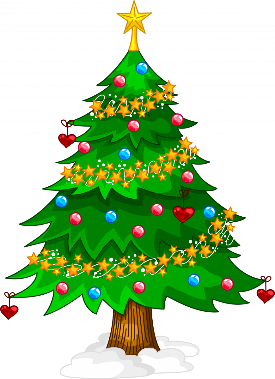 на дополнительную 5 по любому предметуКл.руководитель: ___________Вострикова Д.ВНОВОГОДНИЙ ПОДАРОЧНЫЙ СЕРТИФИКАТ.на дополнительную 4 по любому предметуКл.руководитель: ___________Вострикова Д.ВНОВОГОДНИЙ ПОДАРОЧНЫЙ СЕРТИФИКАТ.на возможность исправить контрольную          работуКл.руководитель: ___________Вострикова Д.ВНОВОГОДНИЙ ПОДАРОЧНЫЙ СЕРТИФИКАТ.на возможность исправить самостоятельную работуКл.руководитель: ___________Вострикова Д.ВНОВОГОДНИЙ ПОДАРОЧНЫЙ СЕРТИФИКАТ.не выполнять один день домашнее заданиеКл.руководитель: ___________Вострикова Д.ВНОВОГОДНИЙ ПОДАРОЧНЫЙ СЕРТИФИКАТ.один день выходногоКл.руководитель: ___________Вострикова Д.ВНОВОГОДНИЙ ПОДАРОЧНЫЙ СЕРТИФИКАТ.+1 балл к любой работе по русскому языкуКл.руководитель: ___________Вострикова Д.ВНОВОГОДНИЙ ПОДАРОЧНЫЙ СЕРТИФИКАТ.+1 балл к любой работе по математикеКл.руководитель: ___________Вострикова Д.ВНОВОГОДНИЙ ПОДАРОЧНЫЙ СЕРТИФИКАТ.подсказка учителя на одной контрольнойКл.руководитель: ___________Вострикова Д.ВНОВОГОДНИЙ ПОДАРОЧНЫЙ СЕРТИФИКАТ.возможность исправить двойку за урокКл.руководитель: ___________Вострикова Д.В